Re:  September 17th, 2019NCDOT Highway Letting Quotations RequestedGentlemen:** ATTENTION**Please be sure to contact the correct Estimator and use the correct fax number.	Barnhill Contracting Company will be bidding on the following projects on September 17th, 2019.  We are most interested in receiving quotes from your company on these projects:                                       				Contract IDCOASTAL DIVISION 						C204358/Greene CountyContact Ryan Holton, rholton@barnhillcontraction.com, at 252-527-8021 or fax 252-527-4739 in our Kinston Office, 1131 Enterprise Blvd., Kinston, NC  28504Pre-Bid Meeting ~ Friday, September 6th, 2019 at 9:00 AM in our Kinston Office.RALEIGH DIVISION						C204429/WakeContact Ken Cates, Kcates@barnhillcontracting.com, at 919-787-2442 or fax 919-783-5616 in our Raleigh Office, located at 4325 Pleasant Valley Rd., Raleigh, NC  27612.Pre-Bid Meeting ~ Friday, September 6th, 2019 at 9:00 AM in our Raleigh Office.SOUTHEAST DIVISION					C204181/Stanly/Montgomery			Contact Todd Hunt, thunt@barnhillcontracting.com, at 910-488-1319 or fax 910-488-5673 in our Fayetteville Office, located at 1100 Robeson Street, Fayetteville, NC  28305.ASPHALT ONLYPre-Bid Meeting ~ Friday, September 6th, 2019 at 9:00 AM in our Fayetteville Office.HEAVY HIGHWAY DIVISION 					C204368/RichmondContact Chris Stroud, Cstroud@barnhillcontracting.com, at 252-823-1021 or fax 252-977-7512 in our Rocky Mount Office, located at 800 Tiffany Blvd, Suite 200, Rocky Mount, NC  27804.Please be advised that C204368 is an 8-week letting.Pre-Bid Meeting ~ Friday, September 6th, 2019 at 9:00 AM in our Rocky Mount Office.Please note: Any subcontracts may require a bond.  Please check with the appropriate estimator.  If you need assistance with obtaining bonding, lines of credit, or insurance required by the owner or Barnhill, please do not hesitate to contact us.  We would appreciate if you could contact us a minimum of 5 days prior to bid day when possible.               Please feel free to contact us if you need assistance in obtaining necessary equipment, supplies, materials, or related services.  Joint check and or quick pay agreements can be arranged to help with cash flow issues.              We will be glad to accept collect calls in regard to these projects.  Bids for these projects go in at 2:00 PM on Tuesday, September 17th, 2019 so we ask that all bids be in to us as soon as possible, preferably by Friday, September 13th, 2019 and no later than 5:00 PM on Monday, September 16th, 2019 to allow us sufficient time for compiling our tabulations.     For hauling operations, we will need to know how many of your own hauling units will be available for this project.  We will need this on your written quote prior to bid time and this will be made a part of any subcontract.  If you have any interest in these projects, we would appreciate your advising us of the items you may be interested in and email the correct estimator or contact by phone or fax. These projects include opportunities on, but are not limited to hauling, asphalt, surveying, pipe installation, milling, masonry drainage structures, incidental concrete, guardrail, rip rap, work zone signs, pavement markers/markings, temporary silt fence, seeding/mulching, aggregate base course, mowing, water/sewer lines, traffic signals, directional drilling, precast barrier, clearing & grubbing, mse retaining walls, permanent signing, building removal & demo, milled rumble strips, wood pole install, utility (power/electricity) install, and erosion control. We will accept quotes on any portions of these projects, large or small.  Where practical, we will work to break down or combine portions of work to in an effort to encourage your participation.                 We would appreciate hearing from you at your earliest convenience.  If you need additional information or help, you may note it on the listing sheet.  Collect calls will be accepted.   By submitting a quote it is understood that you have read and understand the specifications on the project(s).  We are enclosing a listing of the North Carolina Department of Transportation’s division offices where plans may be viewed.  The NCDOT website address for plans and specifications is https://connect.ncdot.gov/letting/Pages/Central.aspx.Plans may also be viewed in our offices.  Please call for an appointment.“The North Carolina Department of Transportation, in accordance with the provisions of Title VI of the Civil Rights Act of 1964 (78 Stat. 252, 42 US.C. §§ 2000d to 2000d-4) and the Regulations, hereby notifies all bidders that it will affirmatively ensure that any contract entered into pursuant to this advertisement, disadvantaged business enterprises will be afforded full and fair opportunity to submit bids in response to this invitation and will not be discriminated against on the grounds of race, color, or national origin in consideration for an award. In accordance with other related nondiscrimination authorities, bidders and contractors will also not be discriminated against on the grounds of sex, age, disability, low-income level, creed/religion, or limited English proficiency in consideration for an award.”     The low responsible subcontractor at the time each bid is turned in will be awarded those items, if we get that job. Yours very truly, BARNHILL CONTRACTING COMPANY								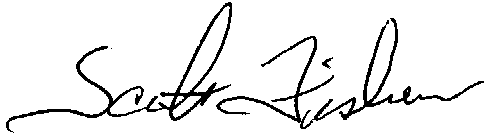 Scott G. FisherDBE Liaison OfficerSGF/NC General Contractors Lic. # 3194